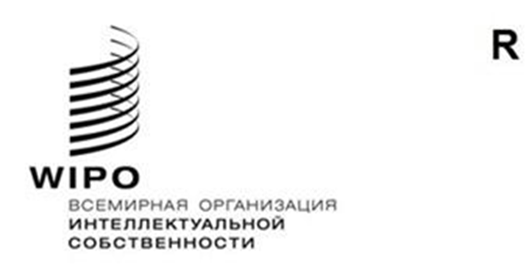 DLT/2/PM/1оригинал: английскийдата: 9 октября 2023 годаПодготовительный комитет Дипломатической конференции по заключению и принятию договора о законах по образцам (ДЗО)Женева, 9–11 октября 2023 годаповестка дняпринята Подготовительным комитетом	Открытие сессии	Выборы Председателя и двух заместителей Председателя	Принятие повестки дня4.	Резюме Председателя третьей Специальной сессии Постоянного комитета по законодательству в области товарных знаков, промышленных образцов и географических указаний (ПКТЗ)5.	Проект заключительных положений договора о законах по образцам, который должен быть рассмотрен на Дипломатической конференции6.	Проект правил процедуры Дипломатической конференции7.	Список государств и наблюдателей, которые будут приглашены на Дипломатическую конференцию, и тексты проектов писем-приглашений8.	Повестка дня, сроки и место проведения Дипломатической конференции9.	Принятие отчета10.	Закрытие сессии[Конец документа]